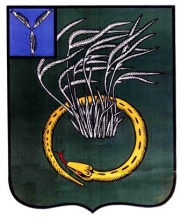                                  АДМИНИСТРАЦИЯСМОРОДИНСКОГО МУНИЦИПАЛЬНОГО ОБРАЗОВАНИЯ ПЕРЕЛЮБСКОГО МУНИЦИПАЛЬНОГО РАЙОНА                        САРАТОВСКОЙ ОБЛАСТИ                             ПОСТАНОВЛЕНИЕ   от 21 ноября 2018 года №25с. СмородинкаО Плане мероприятий по реализации антикоррупционной политики в Смородинском муниципальном образовании Перелюбского  муниципального  районаСаратовской области на 2018-2020 годы        В соответствии с Указом  Президента Российской Федерации  от 29июня 2018 года  "О Национальном плане противодействия коррупции на 2018 -2020 годы",  Федеральным законом от 25 декабря 2008 года N 273-ФЗ "О противодействии коррупции"  администрация Смородинского муниципального образования Перелюбского муниципального района ПОСТАНОВЛЯЕТ:Утвердить План мероприятий по реализации антикоррупционной политики в Смородинском муниципальном образовании Перелюбского  муниципального района  Саратовской  области на 2018-2020годы согласно приложению №1 к настоящему постановлению. Контроль за исполнением настоящего постановления оставляю за собой.Глава Смородинского МО                                                      Т.В. Савлук